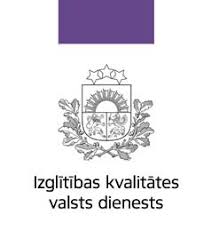 Kursi “Demokrātiska pārvaldība izglītības iestādē”(72 stundu kursi)Kursu mērķauditorija: visu veidu izglītības iestāžu vadītāji2021.gada 22.aprīlīTiešsaistes nodarbībasDarba kārtība10.20 – 10.30	Tehniskā pieslēgšanās10.30 – 10.45 	Kursu ievads un dienas norise	Rolands Ozols, Izglītības kvalitātes valsts dienesta Kvalitātes novērtēšanas departamenta direktors10.45 – 11.00	Izglītības kvalitāte un kvalitatīva izglītība	Dace Saleniece, Izglītības kvalitātes valsts dienesta Kvalitātes novērtēšanas departamenta vecākā eksperte11.00 – 12.30	Izglītības kvalitātes vērtēšanas sistēma un būtiskākie koncepti izglītības kvalitātes vērtēšanā	Rolands Ozols, Izglītības kvalitātes valsts dienesta Kvalitātes novērtēšanas departamenta direktors12.30 – 13.30	Pārtraukums13.30 – 14.40	Kvalitātes vadība izglītības iestādē: pieejas un modeļiInga Lapiņa, Rīgas Tehniskās universitātes profesore, Inženierzinātņu un vadības fakultātes prodekāne14.40 – 15.00	Erasmus+ programmas sadarbības projekts ar OECD «Latvijas Nacionālā prasmju stratēģija» 	Jeļena Muhina, Izglītības un zinātnes ministrijas Profesionālās un pieaugušo izglītības departamenta vecākā eksperte15.00 – 15.30	Pārtraukums15.30 – 15.50 	Attālināto mācību izpēte izglītības iestāžu un izglītības programmu akreditācijāAija Melle, Izglītības kvalitātes valsts dienesta akreditācijas komisiju vadītāja, profesionālās pilnveides programmas “Demokrātiska pārvaldība izglītības iestādē” vadītāja15.50 – 16.10	Attālinātās mācības – būtiskie vadības darba aspekti	Linda Daniela, Latvijas Universitātes profesore, Pedagoģijas, psiholoģijas un mākslas fakultātes dekāne16.10 – 16.30	Individuālie uzdevumi un refleksijas un pieredzes apmaiņas grupas 2021.gada maijāRolands Ozols, Izglītības kvalitātes valsts dienesta Kvalitātes novērtēšanas departamenta direktorsAija Melle, Izglītības kvalitātes valsts dienesta akreditācijas komisiju vadītāja, profesionālās pilnveides programmas “Demokrātiska pārvaldība izglītības iestādē” vadītājaKursu norisi finansē Izglītības un zinātnes ministrija